Kontroll-Liste  Buffet Restaurant/Buffet    1. MonatshälfteKontroll-Liste Restaurant /Buffet    2. MonatshälfteVerantwortliche Person: ...........................................Verantwortliche Person: ...........................................Verantwortliche Person: ...........................................Verantwortliche Person: ...........................................Verantwortliche Person: ...........................................Verantwortliche Person: ...........................................Verantwortliche Person: ...........................................Verantwortliche Person: ...........................................Verantwortliche Person: ...........................................Verantwortliche Person: ...........................................Kontrollintervall: täglichKontrollintervall: täglichKontrollintervall: täglichKontrollintervall: täglichKontrollintervall: täglichKontrollhäufigkeit:  1x täglich                                     Kontrollhäufigkeit:  1x täglich                                     Kontrollhäufigkeit:  1x täglich                                     Kontrollhäufigkeit:  1x täglich                                     Kontrollhäufigkeit:  1x täglich                                     Kontrollhäufigkeit:  1x täglich                                     Kontrollhäufigkeit:  1x täglich                                     Kontrollhäufigkeit:  1x täglich                                     Kontrollhäufigkeit:  1x täglich                                     Kontrollhäufigkeit:  1x täglich                                     Monat: ...........................Jahr:...........Monat: ...........................Jahr:...........Monat: ...........................Jahr:...........Monat: ...........................Jahr:...........Monat: ...........................Jahr:...........Soll-Vorgaben:Soll-Vorgaben:Soll-Vorgaben:Temperatur in ° C Temperatur in ° C Temperatur in ° C Temperatur in ° C Haltbarkeit: 
nichts abgelaufen
alles datiert; FIFO (alt vor neu!), Qualität einwandfreiHaltbarkeit: 
nichts abgelaufen
alles datiert; FIFO (alt vor neu!), Qualität einwandfreiHaltbarkeit: 
nichts abgelaufen
alles datiert; FIFO (alt vor neu!), Qualität einwandfreiVerpackung/Schutz:LM-echt/sauber alles zugedeckt, Trennung: rein oben, unrein untennichts auf dem BodenSauberkeit/Ordnung!Verpackung/Schutz:LM-echt/sauber alles zugedeckt, Trennung: rein oben, unrein untennichts auf dem BodenSauberkeit/Ordnung!Verpackung/Schutz:LM-echt/sauber alles zugedeckt, Trennung: rein oben, unrein untennichts auf dem BodenSauberkeit/Ordnung!Deklaration: Etiketten, Rezeptur bzw. Zusammensetzungsnachweis (durch Küche)Speisekarten/MenüsEichungen/Massangaben GetränkekartePlakat JugendschutzDeklaration: Etiketten, Rezeptur bzw. Zusammensetzungsnachweis (durch Küche)Speisekarten/MenüsEichungen/Massangaben GetränkekartePlakat JugendschutzSoll-Vorgaben:Soll-Vorgaben:Soll-Vorgaben:1 x täglich Anzeige
1 x wöchentlich 
ein Produkt (Ober-fläche) messen und eintragen*!1 x täglich Anzeige
1 x wöchentlich 
ein Produkt (Ober-fläche) messen und eintragen*!1 x täglich Anzeige
1 x wöchentlich 
ein Produkt (Ober-fläche) messen und eintragen*!1 x täglich Anzeige
1 x wöchentlich 
ein Produkt (Ober-fläche) messen und eintragen*!Haltbarkeit: 
nichts abgelaufen
alles datiert; FIFO (alt vor neu!), Qualität einwandfreiHaltbarkeit: 
nichts abgelaufen
alles datiert; FIFO (alt vor neu!), Qualität einwandfreiHaltbarkeit: 
nichts abgelaufen
alles datiert; FIFO (alt vor neu!), Qualität einwandfreiVerpackung/Schutz:LM-echt/sauber alles zugedeckt, Trennung: rein oben, unrein untennichts auf dem BodenSauberkeit/Ordnung!Verpackung/Schutz:LM-echt/sauber alles zugedeckt, Trennung: rein oben, unrein untennichts auf dem BodenSauberkeit/Ordnung!Verpackung/Schutz:LM-echt/sauber alles zugedeckt, Trennung: rein oben, unrein untennichts auf dem BodenSauberkeit/Ordnung!Deklaration: Etiketten, Rezeptur bzw. Zusammensetzungsnachweis (durch Küche)Speisekarten/MenüsEichungen/Massangaben GetränkekartePlakat JugendschutzDeklaration: Etiketten, Rezeptur bzw. Zusammensetzungsnachweis (durch Küche)Speisekarten/MenüsEichungen/Massangaben GetränkekartePlakat JugendschutzKühlmöbelmax. 5 ° CKühlmöbelmax. 5 ° CKühlmöbelmax. 5 ° CKühlmöbelmax. 5 ° CKühlmöbelmax. 5 ° CKühlmöbelmax. 5 ° CSoll-Vorgaben 
erfüllt?Soll-Vorgaben 
erfüllt?Soll-Vorgaben 
erfüllt?Reinigungsarbeiten gemäss Reinigungsplan Reinigungsarbeiten gemäss Reinigungsplan Reinigungsarbeiten gemäss Reinigungsplan Reinigungsarbeiten gemäss Reinigungsplan Reinigungsarbeiten gemäss Reinigungsplan Reinigungsarbeiten gemäss Reinigungsplan Datum
Anzeige
Anzeige
Anzeige
Anzeige* 
OberflächeJAJANEINJAJANEINBemerkungen:Bemerkungen:
Visum:Datumin ° Cin ° Cin ° Cin ° Cin ° CJAJANEINJAJANEINBemerkungen:Bemerkungen:
Visum: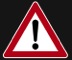 Mit dem Eintrag von Temperatur,  und Visum bestätigt die kontrollierende Person, die Temperatur- Lager- und Reinigungskontrolle gemäss den obigen Sollvorgaben vollständig durchgeführt zu haben. Wenn alles i.O. ist, sind keine weiteren Eintragungen nötig.Bei Abweichungen Mängel/Massnahme unten mit Datum und Visum vermerken!Mit dem Eintrag von Temperatur,  und Visum bestätigt die kontrollierende Person, die Temperatur- Lager- und Reinigungskontrolle gemäss den obigen Sollvorgaben vollständig durchgeführt zu haben. Wenn alles i.O. ist, sind keine weiteren Eintragungen nötig.Bei Abweichungen Mängel/Massnahme unten mit Datum und Visum vermerken!Mit dem Eintrag von Temperatur,  und Visum bestätigt die kontrollierende Person, die Temperatur- Lager- und Reinigungskontrolle gemäss den obigen Sollvorgaben vollständig durchgeführt zu haben. Wenn alles i.O. ist, sind keine weiteren Eintragungen nötig.Bei Abweichungen Mängel/Massnahme unten mit Datum und Visum vermerken!Mit dem Eintrag von Temperatur,  und Visum bestätigt die kontrollierende Person, die Temperatur- Lager- und Reinigungskontrolle gemäss den obigen Sollvorgaben vollständig durchgeführt zu haben. Wenn alles i.O. ist, sind keine weiteren Eintragungen nötig.Bei Abweichungen Mängel/Massnahme unten mit Datum und Visum vermerken!Mit dem Eintrag von Temperatur,  und Visum bestätigt die kontrollierende Person, die Temperatur- Lager- und Reinigungskontrolle gemäss den obigen Sollvorgaben vollständig durchgeführt zu haben. Wenn alles i.O. ist, sind keine weiteren Eintragungen nötig.Bei Abweichungen Mängel/Massnahme unten mit Datum und Visum vermerken!Mit dem Eintrag von Temperatur,  und Visum bestätigt die kontrollierende Person, die Temperatur- Lager- und Reinigungskontrolle gemäss den obigen Sollvorgaben vollständig durchgeführt zu haben. Wenn alles i.O. ist, sind keine weiteren Eintragungen nötig.Bei Abweichungen Mängel/Massnahme unten mit Datum und Visum vermerken!Mit dem Eintrag von Temperatur,  und Visum bestätigt die kontrollierende Person, die Temperatur- Lager- und Reinigungskontrolle gemäss den obigen Sollvorgaben vollständig durchgeführt zu haben. Wenn alles i.O. ist, sind keine weiteren Eintragungen nötig.Bei Abweichungen Mängel/Massnahme unten mit Datum und Visum vermerken!Mit dem Eintrag von Temperatur,  und Visum bestätigt die kontrollierende Person, die Temperatur- Lager- und Reinigungskontrolle gemäss den obigen Sollvorgaben vollständig durchgeführt zu haben. Wenn alles i.O. ist, sind keine weiteren Eintragungen nötig.Bei Abweichungen Mängel/Massnahme unten mit Datum und Visum vermerken!Mit dem Eintrag von Temperatur,  und Visum bestätigt die kontrollierende Person, die Temperatur- Lager- und Reinigungskontrolle gemäss den obigen Sollvorgaben vollständig durchgeführt zu haben. Wenn alles i.O. ist, sind keine weiteren Eintragungen nötig.Bei Abweichungen Mängel/Massnahme unten mit Datum und Visum vermerken!Mit dem Eintrag von Temperatur,  und Visum bestätigt die kontrollierende Person, die Temperatur- Lager- und Reinigungskontrolle gemäss den obigen Sollvorgaben vollständig durchgeführt zu haben. Wenn alles i.O. ist, sind keine weiteren Eintragungen nötig.Bei Abweichungen Mängel/Massnahme unten mit Datum und Visum vermerken!Mit dem Eintrag von Temperatur,  und Visum bestätigt die kontrollierende Person, die Temperatur- Lager- und Reinigungskontrolle gemäss den obigen Sollvorgaben vollständig durchgeführt zu haben. Wenn alles i.O. ist, sind keine weiteren Eintragungen nötig.Bei Abweichungen Mängel/Massnahme unten mit Datum und Visum vermerken!Datum:Datum:festgestellte Mängel:festgestellte Mängel:festgestellte Mängel:festgestellte Mängel:festgestellte Mängel:festgestellte Mängel:festgestellte Mängel:getroffene Massnahme:getroffene Massnahme:getroffene Massnahme:getroffene Massnahme:getroffene Massnahme:Visum:Verantwortliche Person: ...........................................Verantwortliche Person: ...........................................Verantwortliche Person: ...........................................Verantwortliche Person: ...........................................Verantwortliche Person: ...........................................Verantwortliche Person: ...........................................Verantwortliche Person: ...........................................Verantwortliche Person: ...........................................Verantwortliche Person: ...........................................Verantwortliche Person: ...........................................Kontrollintervall: täglichKontrollintervall: täglichKontrollintervall: täglichKontrollintervall: täglichKontrollintervall: täglichKontrollhäufigkeit:  1x täglich                                     Kontrollhäufigkeit:  1x täglich                                     Kontrollhäufigkeit:  1x täglich                                     Kontrollhäufigkeit:  1x täglich                                     Kontrollhäufigkeit:  1x täglich                                     Kontrollhäufigkeit:  1x täglich                                     Kontrollhäufigkeit:  1x täglich                                     Kontrollhäufigkeit:  1x täglich                                     Kontrollhäufigkeit:  1x täglich                                     Kontrollhäufigkeit:  1x täglich                                     Monat: ...........................Jahr: ...........Monat: ...........................Jahr: ...........Monat: ...........................Jahr: ...........Monat: ...........................Jahr: ...........Monat: ...........................Jahr: ...........Soll-Vorgaben:Soll-Vorgaben:Soll-Vorgaben:Temperatur in ° C Temperatur in ° C Temperatur in ° C Temperatur in ° C Haltbarkeit: 
nichts abgelaufen
alles datiert; FIFO (alt vor neu!), Qualität einwandfreiHaltbarkeit: 
nichts abgelaufen
alles datiert; FIFO (alt vor neu!), Qualität einwandfreiHaltbarkeit: 
nichts abgelaufen
alles datiert; FIFO (alt vor neu!), Qualität einwandfreiVerpackung/Schutz:LM-echt/sauber alles zugedeckt, Trennung: rein oben, unrein untennichts auf dem BodenSauberkeit/Ordnung!Verpackung/Schutz:LM-echt/sauber alles zugedeckt, Trennung: rein oben, unrein untennichts auf dem BodenSauberkeit/Ordnung!Verpackung/Schutz:LM-echt/sauber alles zugedeckt, Trennung: rein oben, unrein untennichts auf dem BodenSauberkeit/Ordnung!Deklaration: Etiketten, Rezeptur bzw. Zusammensetzungsnachweis (durch Küche)Speisekarten/MenüsEichungen/Massangaben GetränkekartePlakat JugendschutzDeklaration: Etiketten, Rezeptur bzw. Zusammensetzungsnachweis (durch Küche)Speisekarten/MenüsEichungen/Massangaben GetränkekartePlakat JugendschutzSoll-Vorgaben:Soll-Vorgaben:Soll-Vorgaben:1 x täglich Anzeige
1 x wöchentlich 
ein Produkt (Ober-fläche) messen und eintragen*!1 x täglich Anzeige
1 x wöchentlich 
ein Produkt (Ober-fläche) messen und eintragen*!1 x täglich Anzeige
1 x wöchentlich 
ein Produkt (Ober-fläche) messen und eintragen*!1 x täglich Anzeige
1 x wöchentlich 
ein Produkt (Ober-fläche) messen und eintragen*!Haltbarkeit: 
nichts abgelaufen
alles datiert; FIFO (alt vor neu!), Qualität einwandfreiHaltbarkeit: 
nichts abgelaufen
alles datiert; FIFO (alt vor neu!), Qualität einwandfreiHaltbarkeit: 
nichts abgelaufen
alles datiert; FIFO (alt vor neu!), Qualität einwandfreiVerpackung/Schutz:LM-echt/sauber alles zugedeckt, Trennung: rein oben, unrein untennichts auf dem BodenSauberkeit/Ordnung!Verpackung/Schutz:LM-echt/sauber alles zugedeckt, Trennung: rein oben, unrein untennichts auf dem BodenSauberkeit/Ordnung!Verpackung/Schutz:LM-echt/sauber alles zugedeckt, Trennung: rein oben, unrein untennichts auf dem BodenSauberkeit/Ordnung!Deklaration: Etiketten, Rezeptur bzw. Zusammensetzungsnachweis (durch Küche)Speisekarten/MenüsEichungen/Massangaben GetränkekartePlakat JugendschutzDeklaration: Etiketten, Rezeptur bzw. Zusammensetzungsnachweis (durch Küche)Speisekarten/MenüsEichungen/Massangaben GetränkekartePlakat JugendschutzKühlmöbelmax. 5 ° CKühlmöbelmax. 5 ° CKühlmöbelmax. 5 ° CKühlmöbelmax. 5 ° CKühlmöbelmax. 5 ° CKühlmöbelmax. 5 ° CSoll-Vorgaben 
erfüllt?Soll-Vorgaben 
erfüllt?Soll-Vorgaben 
erfüllt?Reinigungsarbeiten gemäss Reinigungsplan Reinigungsarbeiten gemäss Reinigungsplan Reinigungsarbeiten gemäss Reinigungsplan Reinigungsarbeiten gemäss Reinigungsplan Reinigungsarbeiten gemäss Reinigungsplan Reinigungsarbeiten gemäss Reinigungsplan Datum
Anzeige
Anzeige
Anzeige
Anzeige* 
OberflächeJAJANEINJAJANEINBemerkungen:Bemerkungen:
Visum:Datumin ° Cin ° Cin ° Cin ° Cin ° CJAJANEINJAJANEINBemerkungen:Bemerkungen:
Visum:Mit dem Eintrag von Temperatur,  und Visum bestätigt die kontrollierende Person, die Temperatur- Lager- und Reinigungskontrolle gemäss den obigen Sollvorgaben vollständig durchgeführt zu haben. Wenn alles i.O. ist, sind keine weiteren Eintragungen nötig.Bei Abweichungen Mängel/Massnahme unten mit Datum und Visum vermerken!Mit dem Eintrag von Temperatur,  und Visum bestätigt die kontrollierende Person, die Temperatur- Lager- und Reinigungskontrolle gemäss den obigen Sollvorgaben vollständig durchgeführt zu haben. Wenn alles i.O. ist, sind keine weiteren Eintragungen nötig.Bei Abweichungen Mängel/Massnahme unten mit Datum und Visum vermerken!Mit dem Eintrag von Temperatur,  und Visum bestätigt die kontrollierende Person, die Temperatur- Lager- und Reinigungskontrolle gemäss den obigen Sollvorgaben vollständig durchgeführt zu haben. Wenn alles i.O. ist, sind keine weiteren Eintragungen nötig.Bei Abweichungen Mängel/Massnahme unten mit Datum und Visum vermerken!Mit dem Eintrag von Temperatur,  und Visum bestätigt die kontrollierende Person, die Temperatur- Lager- und Reinigungskontrolle gemäss den obigen Sollvorgaben vollständig durchgeführt zu haben. Wenn alles i.O. ist, sind keine weiteren Eintragungen nötig.Bei Abweichungen Mängel/Massnahme unten mit Datum und Visum vermerken!Mit dem Eintrag von Temperatur,  und Visum bestätigt die kontrollierende Person, die Temperatur- Lager- und Reinigungskontrolle gemäss den obigen Sollvorgaben vollständig durchgeführt zu haben. Wenn alles i.O. ist, sind keine weiteren Eintragungen nötig.Bei Abweichungen Mängel/Massnahme unten mit Datum und Visum vermerken!Mit dem Eintrag von Temperatur,  und Visum bestätigt die kontrollierende Person, die Temperatur- Lager- und Reinigungskontrolle gemäss den obigen Sollvorgaben vollständig durchgeführt zu haben. Wenn alles i.O. ist, sind keine weiteren Eintragungen nötig.Bei Abweichungen Mängel/Massnahme unten mit Datum und Visum vermerken!Mit dem Eintrag von Temperatur,  und Visum bestätigt die kontrollierende Person, die Temperatur- Lager- und Reinigungskontrolle gemäss den obigen Sollvorgaben vollständig durchgeführt zu haben. Wenn alles i.O. ist, sind keine weiteren Eintragungen nötig.Bei Abweichungen Mängel/Massnahme unten mit Datum und Visum vermerken!Mit dem Eintrag von Temperatur,  und Visum bestätigt die kontrollierende Person, die Temperatur- Lager- und Reinigungskontrolle gemäss den obigen Sollvorgaben vollständig durchgeführt zu haben. Wenn alles i.O. ist, sind keine weiteren Eintragungen nötig.Bei Abweichungen Mängel/Massnahme unten mit Datum und Visum vermerken!Mit dem Eintrag von Temperatur,  und Visum bestätigt die kontrollierende Person, die Temperatur- Lager- und Reinigungskontrolle gemäss den obigen Sollvorgaben vollständig durchgeführt zu haben. Wenn alles i.O. ist, sind keine weiteren Eintragungen nötig.Bei Abweichungen Mängel/Massnahme unten mit Datum und Visum vermerken!Mit dem Eintrag von Temperatur,  und Visum bestätigt die kontrollierende Person, die Temperatur- Lager- und Reinigungskontrolle gemäss den obigen Sollvorgaben vollständig durchgeführt zu haben. Wenn alles i.O. ist, sind keine weiteren Eintragungen nötig.Bei Abweichungen Mängel/Massnahme unten mit Datum und Visum vermerken!Mit dem Eintrag von Temperatur,  und Visum bestätigt die kontrollierende Person, die Temperatur- Lager- und Reinigungskontrolle gemäss den obigen Sollvorgaben vollständig durchgeführt zu haben. Wenn alles i.O. ist, sind keine weiteren Eintragungen nötig.Bei Abweichungen Mängel/Massnahme unten mit Datum und Visum vermerken!Datum:Datum:festgestellte Mängel:festgestellte Mängel:festgestellte Mängel:festgestellte Mängel:festgestellte Mängel:festgestellte Mängel:festgestellte Mängel:getroffene Massnahme:getroffene Massnahme:getroffene Massnahme:getroffene Massnahme:getroffene Massnahme:Visum: